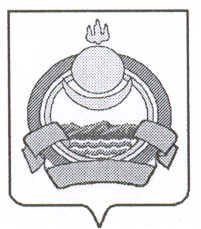 СОВЕТ ДЕПУТАТОВмуниципального образования городского поселения «Поселок Онохой»Заиграевского района Республики Бурятия671300   п.Онохой       ул. Гагарина, д.11          тел. 56-2-50,   56-2-59,         56-3-03РЕШЕНИЕп. Онохой                                                                                 №   128   от «25» сентября 2018г.«О внесении изменений и дополнений в Устав муниципального образования городского поселения «Поселок Онохой»В соответствии с Федеральным законом от 06 октября 2003 года № 131-ФЗ «Об общих принципах организации местного самоуправления в Российской Федерации» в целях приведения Устава муниципального образования городского  поселения «Поселок Онохой» в соответствие  с  действующим законодательством,  Совет депутатов  РЕШИЛ: 1. Внести в Устав муниципального образования городского  поселения «Поселок Онохой» Заиграевского района Республики Бурятия, утвержденный Решением Совета депутатов № 3 от 30.01.2015 года (в редакции Решений Совета депутатов от 15.02.2016 № 33, от 31.05.2016 № 43, от 29.09.2016 № 54, от 03.02.2017 № 60, от 29.05.2017 № 72, от 31.07.2017 № 85, от 22.11. 2017 № 92, от 08.02.2018 № 98, от 23.04.2018г. №108), следующие изменения и дополнения:Пункт 22 статьи 2 изложить в следующей редакции:«утверждение генеральных планов поселения, правил землепользования и застройки, утверждение подготовленной на основе генеральных планов поселения документации по планировке территории, выдача разрешений на строительство (за исключением случаев, предусмотренных Градостроительным кодексом Российской Федерации, иными федеральными законами), разрешений на ввод объектов в эксплуатацию при осуществлении строительства, реконструкции объектов капитального строительства, расположенных на территории поселения, утверждение местных нормативов градостроительного проектирования поселений, резервирование земель и изъятие земельных участков в границах поселения для муниципальных нужд, осуществление муниципального земельного контроля в границах поселения, осуществление в случаях, предусмотренных Градостроительным кодексом Российской Федерации, осмотров зданий, сооружений и выдача рекомендаций об устранении выявленных в ходе таких осмотров нарушений, направление уведомления о соответствии указанных в уведомлении о планируемых строительстве или реконструкции объекта индивидуального жилищного строительства или садового дома (далее - уведомление о планируемом строительстве) параметров объекта индивидуального жилищного строительства или садового дома установленным параметрам и допустимости размещения объекта индивидуального жилищного строительства или садового дома на земельном участке, уведомления о несоответствии указанных в уведомлении о планируемом строительстве параметров объекта индивидуального жилищного строительства или садового дома установленным параметрам и (или) недопустимости размещения объекта индивидуального жилищного строительства или садового дома на земельном участке, уведомления о соответствии или несоответствии построенных или реконструированных объекта индивидуального жилищного строительства или садового дома требованиям законодательства о градостроительной деятельности при строительстве или реконструкции объектов индивидуального жилищного строительства или садовых домов на земельных участках, расположенных на территориях поселений, принятие в соответствии с гражданским законодательством Российской Федерации решения о сносе самовольной постройки, решения о сносе самовольной постройки или ее приведении в соответствие с предельными параметрами разрешенного строительства, реконструкции объектов капитального строительства, установленными правилами землепользования и застройки, документацией по планировке территории, или обязательными требованиями к параметрам объектов капитального строительства, установленными федеральными законами (далее также - приведение в соответствие с установленными требованиями), решения об изъятии земельного участка, не используемого по целевому назначению или используемого с нарушением законодательства Российской Федерации, осуществление сноса самовольной постройки или ее приведения в соответствие с установленными требованиями в случаях, предусмотренных Градостроительным кодексом Российской Федерации;»В части 1 статьи 3:дополнить пунктом 16 следующего содержания:«16) осуществление мероприятий по защите прав потребителей, предусмотренных Законом Российской Федерации от 7 февраля 1992 года № 2300-1 «О защите прав потребителей.»;Дополнить Устав статьей 17.1. следующего содержания:«1.Для организации взаимодействия органов местного самоуправления  МО ГП «Поселок Онохой» и жителей сельских населенных пунктов при решении вопросов местного значения в сельском населенном пункте, расположенном в муниципальном образовании городского поселения  «Поселок Онохой», может назначаться староста сельского населенного пункта.2. Староста сельского населенного пункта назначается Решением Совета  депутатов муниципального образования городского поселения «Поселок Онохой» в состав которого входит данный сельский населенный пункт, по представлению схода граждан сельского населенного пункта из числа лиц, проживающих на территории данного сельского населенного пункта и обладающих активным избирательным правом.3. Староста сельского населенного пункта не является лицом, замещающим  муниципальную должность или должность муниципальной службы, не может состоять в трудовых отношениях и иных непосредственно связанных с ними отношениях с органами местного самоуправления муниципального образования городского поселения «Поселок Онохой».4. Старостой сельского населенного пункта не может быть назначено лицо:1) замещающее государственную должность, должность государственной гражданской службы, муниципальную должность или должность муниципальной службы;2) признанное судом недееспособным или ограниченно дееспособным;3) имеющее непогашенную или неснятую судимость.5. Срок полномочий старосты сельского населенного пункта в муниципальном  образовании городского поселения «Поселок Онохой» пять  лет. Полномочия старосты сельского населенного пункта прекращаются досрочно по решению Совета депутатов муниципального образования городского поселения «Поселок Онохой», в состав которого входит данный сельский населенный пункт, по представлению схода граждан сельского населенного пункта, а также в случаях, установленных федеральными законами.6. Староста сельского населенного пункта для решения возложенных на него задач:1) взаимодействует с органами местного самоуправления, муниципальными предприятиями и учреждениями и иными организациями по вопросам решения вопросов местного значения в сельском населенном пункте;2) взаимодействует с населением, в том числе посредством участия в сходах, собраниях, конференциях граждан, направляет по результатам таких мероприятий обращения и предложения, в том числе оформленные в виде проектов муниципальных правовых актов, подлежащие обязательному рассмотрению органами местного самоуправления;3) информирует жителей сельского населенного пункта по вопросам организации и осуществления местного самоуправления, а также содействует в доведении до их сведения иной информации, полученной от органов местного самоуправления;4) содействует органам местного самоуправления в организации и проведении публичных слушаний и общественных обсуждений, обнародовании их результатов в сельском населенном пункте;5) осуществляет иные полномочия и права, предусмотренные Уставом муниципального образования и (или) нормативным правовым актом Совета депутатов  муниципального образования городского поселения  «Поселок Онохой»  в соответствии с законом  Республики Бурятия от 06 июля 2018 года N 3078-V   О внесении изменений в статьи 15 и 19.2 закона Республики  Бурятия "Об организации местного самоуправления в Республике Бурятия"»В пункте 1 части 6 статьи 25: слова «случаев, предусмотренных федеральными законами, и случаев, если участие в управлении организацией осуществляется в соответствии с законодательством Российской Федерации от имени органа местного самоуправления» заменить словами «участия на безвозмездной основе в деятельности коллегиального органа организации на основании акта Президента Российской Федерации или Правительства Российской Федерации; представления на безвозмездной основе интересов муниципального образования в органах управления и ревизионной комиссии организации, учредителем (акционером, участником) которой является муниципальное образование, в соответствии с муниципальными правовыми актами, определяющими порядок осуществления от имени муниципального образования полномочий учредителя организации или управления находящимися в муниципальной собственности акциями (долями участия в уставном капитале); иных случаев, предусмотренных федеральными законами».в пункте 1 части 6 статьи 26 слова "садоводческого, огороднического, дачного потребительских кооперативов," исключить; Абзац первый   части 1  статьи 37 изложить в следующей  редакции: «Муниципальные нормативные правовые акты, затрагивающие права, свободы и обязанности человека и гражданина, устанавливающие правовой статус организаций, учредителем которых выступает муниципальное образование, а также соглашения, заключаемые между органами местного самоуправления, вступают в силу после их официального опубликования (обнародования).».Часть 2  статьи 37 изложить в следующей редакции: «Официальным опубликованием муниципального правового акта или соглашения, заключенного между органами местного самоуправления, считается первая публикация его полного текста в периодическом печатном издании, распространяемом в муниципальном образовании «Заиграевский район» - газете «Вперед».     	Для официального опубликования (обнародования) муниципальных правовых актов и соглашений администрация МО ГП «Поселок Онохой»  вправе также использовать официальный  сайт муниципального образования  городского поселения «Поселок Онохой» www._________.ru. (регистрация в качестве сетевого издания: ЭЛ №________ от __.___.2018).Для официального опубликования муниципальных правовых актов и соглашений также используется портал Минюста России «Нормативные правовые акты в Российской Федерации www.pravo-minjust.ru. (регистрация в качестве сетевого издания: ЭЛ №ФС77-72471 от 05.03.2018). В случае опубликования (размещения) полного текста муниципального правового акта на официальном  сайте объемные графические и табличные приложения к нему в печатном издании могут не приводиться.»           2. В порядке, установленном Федеральным законом от 21.07.2005 № 97-ФЗ «О государственной регистрации Уставов муниципальных  образований» в 15-ти дневный срок представить муниципальный правовой акт о внесении изменений и дополнений в Устав на государственную регистрацию.           3. Обнародовать зарегистрированный муниципальный правовой акт о внесении изменений и дополнений в Устав муниципального образования городского поселения «Поселок Онохой» в течение 7 дней со дня его поступления из территориального органа уполномоченного федерального органа исполнительной власти в сфере регистрации уставов муниципальных образований.         4. В десятидневный срок после обнародования направить информацию об обнародовании в территориальный орган уполномоченного федерального органа исполнительной власти в сфере регистрации уставов  муниципальных образований.5. Контроль за исполнением настоящего решения оставляю за собой.          6. Настоящее решение вступает в силу со дня его обнародования, произведенного после его государственной регистрации, за исключением подпункта пункта 1.4 настоящего решения вступающего в силу с 01.01.2019 (в части исключения слов «садоводческого, огороднического, дачного потребительских кооперативов,».         Глава муниципального образования         городского  поселения «Поселок Онохой»                                                            Е.А. Сорокин         Председатель Совета Депутатов                                                                            Г.В. Рассадина